УТВЕРЖДАЮ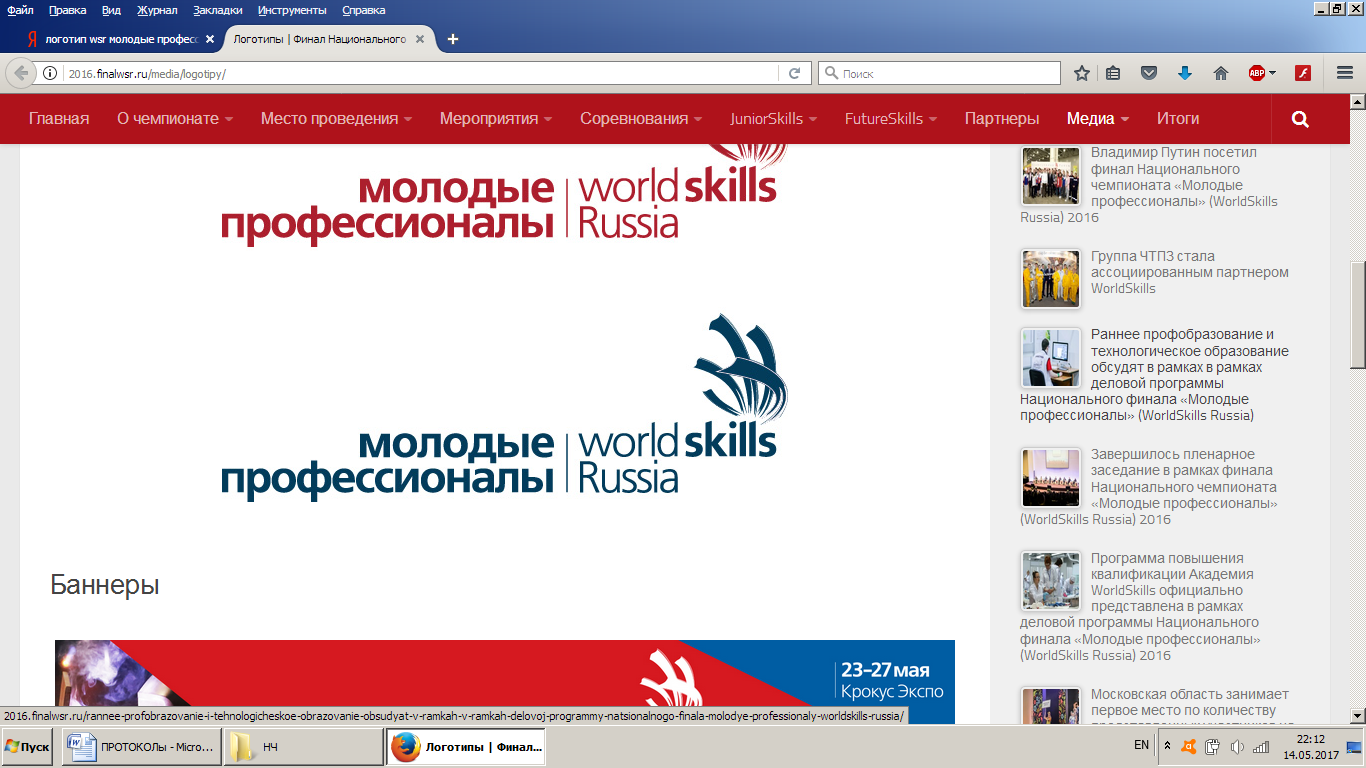 Главный экспертЕ.И.Красноперова«_____»___________20___г.
SMP по компетенции Кирпичная кладкаVIIIРегионального чемпионата "Молодые профессионалы" (WorldSkillsRussia) Ярославской областиС 07 по 11февраля2022День С-2Дата07.02.2022 понедельникДень С-2Дата07.02.2022 понедельникВремяМероприятие 09.00 –09.15Регистрация экспертов на площадке. Подписание протокола регистрации.09.15 – 09.30Распределение главным экспертом ролей экспертов на чемпионате. Подписание протокола распределения ролей.09.30 – 09.50Инструктаж по охране труда и технике безопасности экспертов. Подписание протоколаознакомления с правилами по технике безопасности.09.50 – 11.00Обсуждение конкурсного задания, внесение 30% изменений в конкурсное задание, его утверждение. Обсуждение критериев оценки. Импорт актуализированных критериев оценки в CIS. Блокировка критериев оценки. Подписание протоколов:о принятии и ознакомлении с 30% изменениямиКЗ и критериями оценки, с ведомостямиоценки с указанием ШТАМПА времениблокировки критериев оценки.11.00 – 12.00Обучение экспертов по вопросам соблюдения требований Кодекса этики, Регламента чемпионата, оцениванию конкурсного задания. Проверка знаний экспертов на знание нормативной документации.12.00-13.00Проверкаоснащенияконкурсной площадкинасоответствиетребованиямутвержденного плана застройки, инфраструктурного листа и требованиям по видеонаблюдению.Проверкаоборудования, инструментов, материалов.13.00-13.30Перерыв на обед13.30-15.00Церемония открытия VIIIРегионального чемпионата «Молодые профессионалы» (WorldSkillsRussia) ЯрославскойобластиДень С-1Дата 08.02.2022 вторникДень С-1Дата 08.02.2022 вторникВремяМероприятие 10.00 -10.30Регистрация конкурсантов: сверка паспортов (студенческих билетов), проверка наличия полиса ОМС.Подписание протокола регистрации конкурсантов и их соответствия возрастному цензу.10.30 – 12.30Проведение инструктажа по технике безопасности конкурсантов.  Ознакомление конкурсантов с измененным конкурсным заданием и обобщенными критериями оценки.  Жеребьёвка рабочих мест. Подписание протоколов ознакомления с правилами по технике безопасности, жеребьёвки по распределению конкурсных мест, ознакомления конкурсантов с конкурсной и нормативной документацией.12.30 – 13.30 Перерыв на обедконкурсантов и экспертов13.30-16.40Проверка экспертами тулбоксов. Подготовкаконкурсантами рабочих мест, проверка и подготовка инструментов и материалов, ознакомление с оборудованием и его тестирование. Подписание протоколов: проверки тулбоксов экспертами,  ознакомления конкурсантов с рабочими местами и оборудованием.16.40-17.40Ужин конкурсантов и экспертов.День С1Дата09.02.2022 средаДень С1Дата09.02.2022 средаВремяМероприятие 8.00 -8.20Завтрак конкурсантов и экспертов.8.20 -8.40Инструктаж по технике безопасности. Ознакомление конкурсантов с конкурсным заданием.Подписание протоколов ознакомления экспертов и конкурсантов с правилами по технике безопасности.8.40 -9.00Проверка тулбоксов. Подписание протоколао проверке Тулбокса конкурсанта. Подготовка рабочего места.9.00-11.00Выполнение модуля. (2 часа)11.00-11.15Технический перерыв11.15-13.15Выполнение модуля.(2 часа)13.15-14.15Перерыв на обедконкурсантов и экспертов.14.15-16.15Выполнение модуля.(2 часа)16.15-16.40Уборка рабочего места.16.40-17.15Ужин конкурсантов и экспертов.День С2Дата10.02.2022 четвергДень С2Дата10.02.2022 четвергВремяМероприятия8.00 -8.20Завтрак конкурсантов и экспертов.8.20 -8.40Инструктаж по технике безопасности. Ознакомление конкурсантов с конкурсным заданием.Подписание протоколов ознакомления экспертов и конкурсантов с правилами по технике безопасности.8.40 -9.00Проверка тулбоксов. Подписание протоколао проверке Тулбокса конкурсанта. Подготовка рабочего места.9.00-11.00Выполнение модуля.(2 часа)11.00-11.15Технический перерыв.11.15-13.15Выполнение модуля.(2 часа)13.15-14.15Перерыв на обедконкурсантов и экспертов.14.15-16.15Выполнение модуля.(2 часа)16.15-16.40Уборка рабочего места.16.40-17.15Ужин конкурсантов и экспертов.17.15-19.00Оценивание конкурсного задания, занесение результатов в CIS. Собрание экспертов.День С3Дата11.02.2022День С3Дата11.02.2022ВремяМероприятия8.00 -8.20Завтрак конкурсантов и экспертов.8.20 -8.40Инструктаж по технике безопасности. Ознакомление конкурсантов с конкурсным заданием.Подписание протоколов ознакомления экспертов и конкурсантов с правилами по технике безопасности.8.40 -9.00Проверка тулбоксов. Подписание протоколао проверке Тулбокса конкурсанта. Подготовка рабочего места.9.00-11.00Выполнением модуля. (2 часа)11.00-11.15Технический перерыв.11.15 – 12.15Выполнением модуля. (1 час)12.15 – 12.30Уборка рабочего места.12.30-13.00Обедконкурсантов и экспертов.13.00-14.00Оценивание конкурсного задания, занесение результатов в CIS. Блокировка оценок. Подписание протокола блокировки. Собрание экспертов.14.00Церемония закрытия Регионального чемпионата «Молодые профессионалы» (WorldSkillsRussia) Церемония награждения победителей и призеровДень С+1Дата12.02.2022День С+1Дата12.02.2022ВремяМероприятия8.30 – 9.00Завтрак конкурсантов и экспертов.9.00 – 10.00Собрание экспертов.10.00 – 11.00Упаковка инструментальных ящиков. Конкурсанты и эксперты покидают конкурсную площадку.11.00 – 13.00Демонтаж конкурсных площадок.